Buen estudiante en líneaFíjate en cómo usar las plataformas virtuales. Muchos másteres online se pueden seguir gracias a este nuevo método.Adapta tu tiempo para el estudio, ya que los estudios online te dan total libertad.Puedes acceder las veinticuatro horas del día a la plataforma virtual para hacer frente a los cursos online.https://noticias.universia.net.co/educacion/noticia/2018/12/05/1162756/4-consejos-buen-estudiante-online.html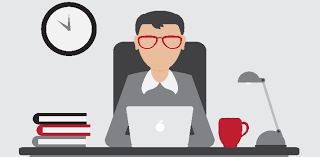 